Annex 1 - ແບບຟອມມາດຕະຖານ ໂຄງການຂະໜາດນ້ອຍ ເພື່ອຂໍທຶນຊ່ວຍເຫຼືອ ທີ່ມີມູນຄ່າ 100.000.000 ຫາ 300.000.000 ກີບ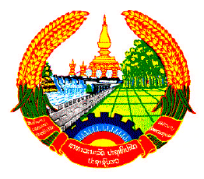 ສາ​ທະ​ລະນະ​ລັດ ປະຊາທິປະ​ໄຕ ປະຊາຊົນ​ລາວສັນຕິພາບ ​ເອກະ​ລາດ ປະຊາ​ທິປະ​ໄຕ ​ເອກະ​ພາບ ວັດທະນາຖາວອນ​ກອງ​ທຶນ​ປົກ​ປັກຮັກສາ​ສິ່ງ​ແວດ​ລ້ອມຫ້ອງການ​                                          ຊື່ໂຄງການ​:	.................................................................................. ຮ່ວງທຶນ:	□ ນະ​ໂຍ​ບາຍ□ ຊີ​ວະ​ນາໆ​ພັນ□ ຄວບຄຸມມົນລະພິດ□ ຄຸ້ມຄອງຊັບພະຍາກອນນໍ້າ, □ ຄຸ້ມຄອງທີ່ດິນ□ ປ່ຽນແປງດິນຟ້າອາກາດສະຖານ​ທີ່:		.................................................................................................ປະ​ກອບ​ຄຳ​ຮ້ອງ​ໂດຍ:	.................................................................................................ວັນ,​ ເດືອນ, ປີ: 		.................................................................................................​ມູນຄ່າໂຄງການ:		.................................................................................................ໄລຍະເວລາໂຄງການ:	.................................................................................................ເອກະ​ສານ​ຄັດຕິດ:	...................................................................................................................................................................................................................................................................................................ບົດສັງລວມ ເນື້ອ​ໃນ​ຂອງ​ບົດໂດຍຫຍໍ້ຜູ້​ປະກອບ​ຄຳ​ຮ້ອງ​ຄວນ​ພະຍາຍາມ​ຂຽນຄຳ​ຮ້ອງຕາມ​ເນື້ອ​ໃນ​ດັ່ງ​ຕໍ່​ໄປ​ນີ້:                                                         ວັນ​ທີ​​  .............................         ຮັບ​ຮູ້ ​ແລະ ເຫັນ​ດີ ​​ໂດຍ					                ສະເໜີໂດຍ	ຊື່​ໂຄງການ:ຈຳນວນທຶນທັງໝົດ:ຈຸດປະສົງຕົ້ນຕໍ:ກິດຈະກຳທີ່ສຳຄັນ:ຜົນທີ່ຈະໄດ້ຮັບຈາກໂຄງການ:ອົງການຈັດຕັ້ງປະຕິບັດ ໂຄງການ:ພາກສວ່ນທີ່ຈະໄດ້ຮັບຜົນ ປະໂຫຍດຈາກໂຄງການ:ໄລຍະດຳເນີນໂຄງການ: ​  ອື່ນໆ: ລາຍ​ລະອຽດ​ຂອງຊຸມ​ຊົນ ແລະ​ ຜູ້​ຕິດຕໍ່​ພົວພັນ:ຊື່​ກຸ່ມ: ..........................................   ບ້ານ: ..................................................​ເມືອງ: .........................................   ແຂ​ວງ: ................................................ຊື່​ຜູ້​ຕິດ​ຕໍ່​ພົວພັນ: .........................................................................................ບ້ານ: ..........................................   ເມືອງ: .................................................​ແຂ​ວງ: ......................................................................................................ເລກໂທລະສັບຕິດຕໍ່ (ຖ້າມີ):.............................................................................ຈຸດ​ປະສົງ​ ແລະ ລະດັບຄາດຫມາຍຂອງ​ໂຄງ​ການ​​ມີຫຍັງ​ແນ່: 	ໝາຍ​ເຫດ: ສູງ​ສຸດ​ແມ່ນ​ບໍ່​ເກີນ 5 ຈຸດປະສົງ. ​.....................................................................................................................................................................................................................................................................................................................................................................................................................................................................................................................................................ຄວນ​ຂຽນ​ແຕ່ລະ​ຈຸດປະສົງ​ໃຫ້​ແຈ້ງ. ລາຍລະອຽດຂອງກິດຈະກໍາ ຫຼື ໜ້າວຽກທີ່ຈະເຮັດມີຫຍັງແດ່?(ຫມາຍ​ເຫດ: ກິດຈະກຳ ​ແລະ ຫນ້າ​ວຽກ​ຕ້ອງ​ສະ​ແດງ​ວ່າ​ແກ້ໄຂຈຸດປະສົງເທິງນັ້ນ)...............................................................................................................................................................................................................................................................................................................................................................................................................................................ຜົນ​ໄດ້​ຮັບ​ຂອງ​ແຕ່ລະກິດຈະກຳ ຫຼື ໜ້າວຽກທີ່ຈະເຮັດມີຫຍັງແນ່?(ຫມາຍ​ເຫດ: ຜົນໄດ້ຮັບຕ້ອງສອດຄອງກັບຈຸດປະສົງ ແລະ ກິດຈະກໍາເທິງນັ້ນ)...................................................................................................................................................................................................................................................................................................................................ກຸ່ມທີ່​ຈະ​ໄດ້​ຮັບ​ຜົນ​ປະ​ໂຫຍ​ດຈາກ​ໂຄງ​ການ: ​-    ຜູ້​ທີ່​ເຂົ້າ​ຮ່ວມ​ໂຄງ​ການ​ເທົ່າ​ນັ້ນ     -    ໝົດທຸກຄົນ​ຢູ່​ໃນ​ບ້ານ              -    ຜູ້​ທີ່​ຢູ່​ບ້ານ​ໃກ້​ຄຽງ                  ການ​ສືບ​ຕໍ່​ເຮັດ​ວຽກຫຼັງຈາກ​ຈົບ​ໂຄງ​ການ:-    ຫຼັງຈາກ​ຈົບ​ໂຄງ​ການ​ແລ້ວ, ກຸ່ມ​ຂອງ​ທ່ານ​ຈະ​ເຮັດ​ວຽກ​ນີ້ຕໍ່ໄປໄດ້​ບໍ?     ​ໄດ້                       ບໍ່​ໄດ້ -    ຖ້າ​ໄດ້, ກຸ່ມ​ຂອງ​ທ່ານ​ຈະ​ເຮັດ​ແນວ​ໃດ? (​ໃຫ້​ອະທິບາຍ)  ................................................................................................................................  ................................................................................................................................ລາຍ​ລະອຽດ​ກ່ຽວ​ກັບ​​​ການ​ຈັດຕັ້ງ​-  ຊື່​ຫົວໜ້າ​ໂຄງ​ການ: .................................................................................ອາຊີບ/ຕຳ​​ແໜ່ງ......................................     ບ້ານຢູ່.......................................-  ຊື່​ຂອງ​ຮອງ​ຫົວໜ້າ​ໂຄງ​ການ: ....................................................................ອາຊີບ/ຕຳ​​ແໜ່ງ: ......................................   ບ້ານຢູ່.......................................-  ຊື່​ຂອງ​ວິຊາການ​ໂຄງ​ການ: ....................................................................ອາຊີບ/ຕຳ​​ແໜ່ງ: ......................................   ບ້ານຢູ່.......................................-ຊື່​ຂອງ​ພະນັກງານການ​ເງິນໂຄງການ:............................................................................ອາຊີບ/ຕຳ​​ແໜ່ງ......................................     ບ້ານຢູ່.......................................-  ຊື່​ຂອງ​​ພະນັກງານບັນຊີໂຄງ​ການ: ....................................................................ອາຊີບ/ຕຳ​​ແໜ່ງ: ......................................   ບ້ານຢູ່......................................10.  ແຜນການເຄື່ອນໄຫວມີຄືແນວໃດ? 11. ງົບ​ປະມານ​ທີ່​ຕ້ອງການ​ໃຊ້​ໃນ​ວຽກ​​ໂຄງ​ການ​ມີ​ຫຍັງ​ແດ່? (​ໃຫ້​ຕື່ມ​ໃສ່​ຕາ​ຕະລາງ​) ເງື່ອນໄຂ ການປະຕິບັດແຜນງານປະຈຳປີທີ່ໄດ້ຕົກລົງກັນ ລາຍການເປົ້າໝາຍທີ່ໄດ້ຕົກລົງວ່າຈະໄດ້ສຳເລັດ ເພື່ອເປັນເງື່ອນໄຂການອະນຸມັດງົບປະມານໃນປີຕໍ່ໄປ. ໄດ້ຕົກລົງໃນເງື່ອນໄຂທີ່ວ່າ:ປະຕິບັດຖືກຕ້ອງດ້ານຄວາມໂປ່ງໄສ ແລະ ຄວາມຕ້ອງການໃນການປ້ອງກັນຜົນກະທົບ (ຢ່າງໜ້ອຍໄດ້ ໃນລະດັບປານກາງ ໃນປີທີ 1 ແລະ ພໍໃຊ້ໃນປີຕໍ່ໄປ).ປະຕິບັດຖືກຕ້ອງຕາມມາດຖານການລາຍງານ (ດ້ານຈຳນວນ, ຄຸນນະພາບແລະເວລາຢ່າງ ໜ້ອຍໄດ້ໃນລະດັບປານກາງ ໃນປີທີ 1 ແລະ ພໍໃຊ້ໃນປີຕໍ່ໄປ).ໃນປີທີ 1 ຢ່າງໜ້ອຍ 50% ຂອງກິດຈະກຳແຜນປີໄດ້ສຳເລັດ. ໃນປີທີ 2 ແລະຕໍ່ໄປຢ່າງໜ້ອຍ 70% ຂອງແຕ່ລະກິດຈະກຳແຜນປີໄດ້ສຳເລັດ.ເປົ້າໝາຍຂອງຜົນຮັບໃນປີທີ່ພວມປະຕິບັດນັ້ນ ໄດ້ມີການວັດແທກ, ປະເມີນຜົນ ແລະ ສະແດງໃຫ້ເຫັນ ຄວາມຄືບໜ້າ ທີ່ຈະສຳເລັດຕາມເປົ້າໝາຍ.ແຜນວຽກແລະງົບປະມານປີໃໝ່ ຈະໄດ້ສ້າງຂຶ້ນແລະຮັບຮອງໂດຍ ກປສ ເປັນແຕ່ລະປີ.ຈົ່ງຂັດຕິດເອກະສານດັ່ງຕໍ່ໄປນີ້ໂດຍອີງໃສ່ຮ່າງທີ່ສະໜອງໃຫ້ໃນ EXCEL:ແຜນງົບປະມານລວມຂອງໂຄງການ ແຍກຕາມປະເພດລາຍຈ່າຍ ແລະ ອົງປະກອບ (ເອກກະສານຂັດຕິດ 1)ກອບຜົນໄດ້ຮັບໂຄງການ (ເອກກະສານຂັດຕິດ 2)ແຜນງົບປະມານຂອງໂຄງການ ປີທໍາອິດ  ແຍ​ກ​ຕາມ​ປະ​ເພດລາຍຈ່າຍ ແລະອົງປະກອບ (ເອກກະສານຂັດຕິດ 3)          ແຜນລະອຽດແຍກເປັນປີ (ເອກກະສານຂັດຕິດ 4)